             抓重点，重实效，促进校本研修工作有效开展             ----中教部召开研训工作例会9月20日下午，进修学校中教部通过网络教研的形式召开全县初中本学期教研例会，参加本次网络会议的有各初中学校的教导主任、主管教学副校长、进修学校中学研训教师和领导。会议主要有四项议程，一是中教部上学期工作总结及本学期工作计划解读；二是各学科研训教师本学期工作布置；三是各校针对本学期学校的重点工作与大家交流研讨，四是领导工作强调。会上，王传豪主任对上学期工作总结及本学期中教部工作计划的解读，指出了目前全县各学校教学工作的成绩和不足，点明了今后教研工作的方向。接着，各校针对本学期重点工作与大家进行了交流，大家研讨氛围浓厚，之后，学科研训教师针对本学科的工作做了布置，最后，县教师进修学校校长李斌做了本学期工作强调。本次会议抓住重点，注重实效，为促进各校校本研修工作的开展提供了有力的抓手，本学期的具体工作指明了方向。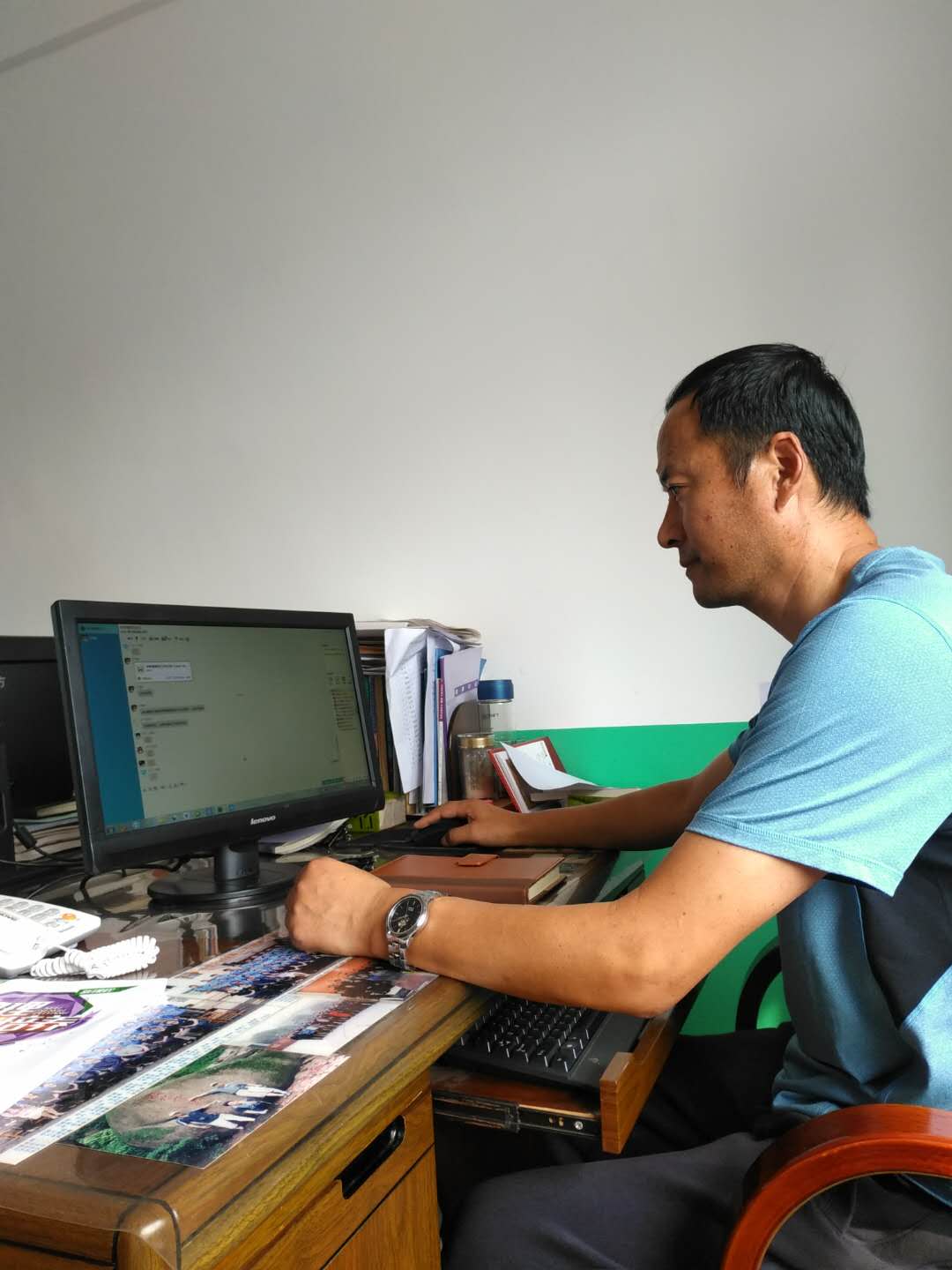 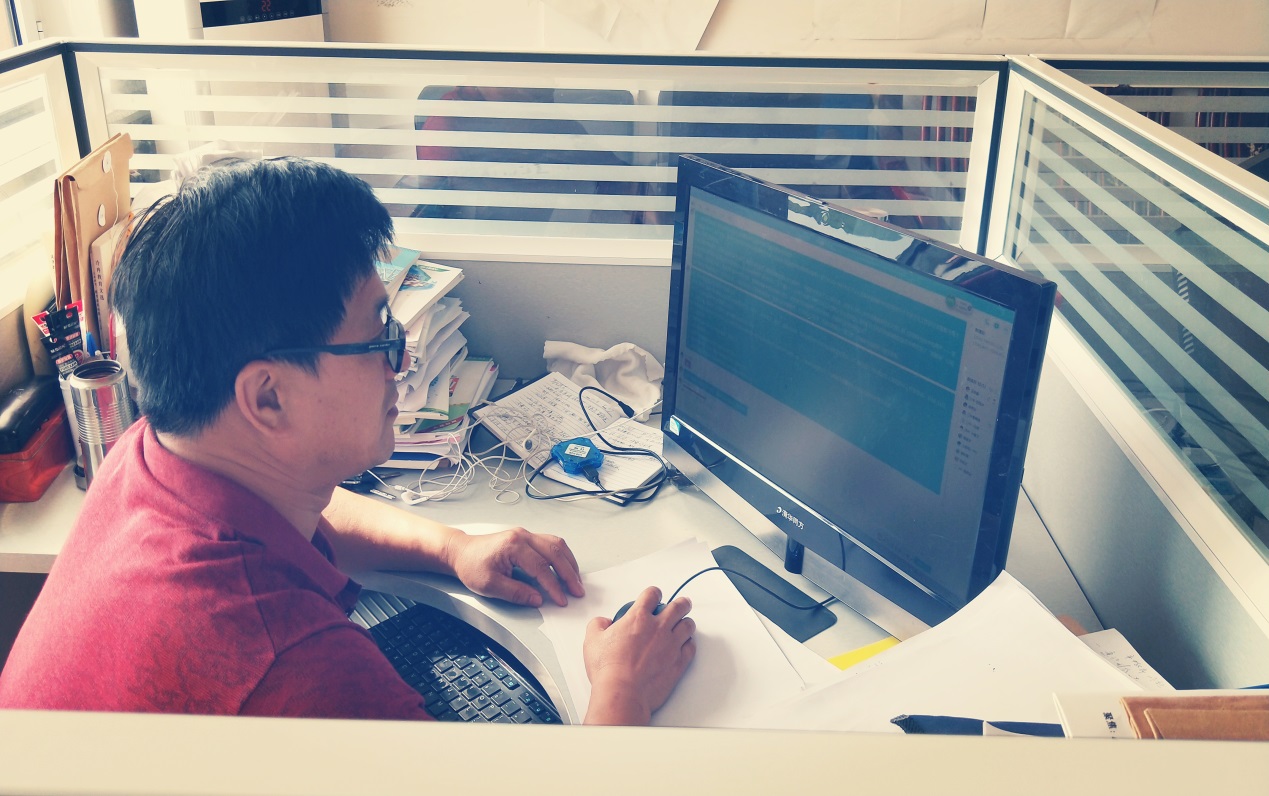 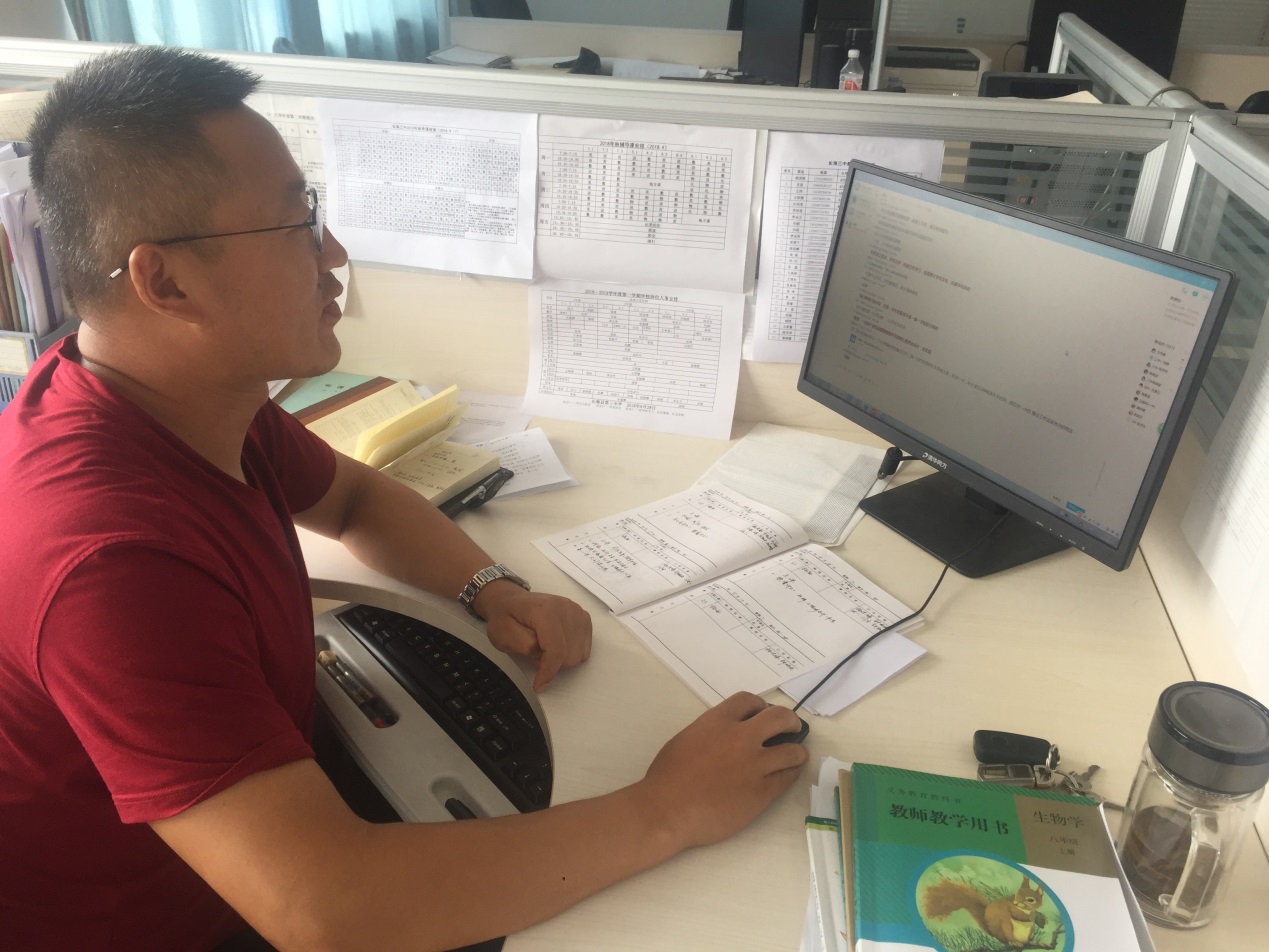 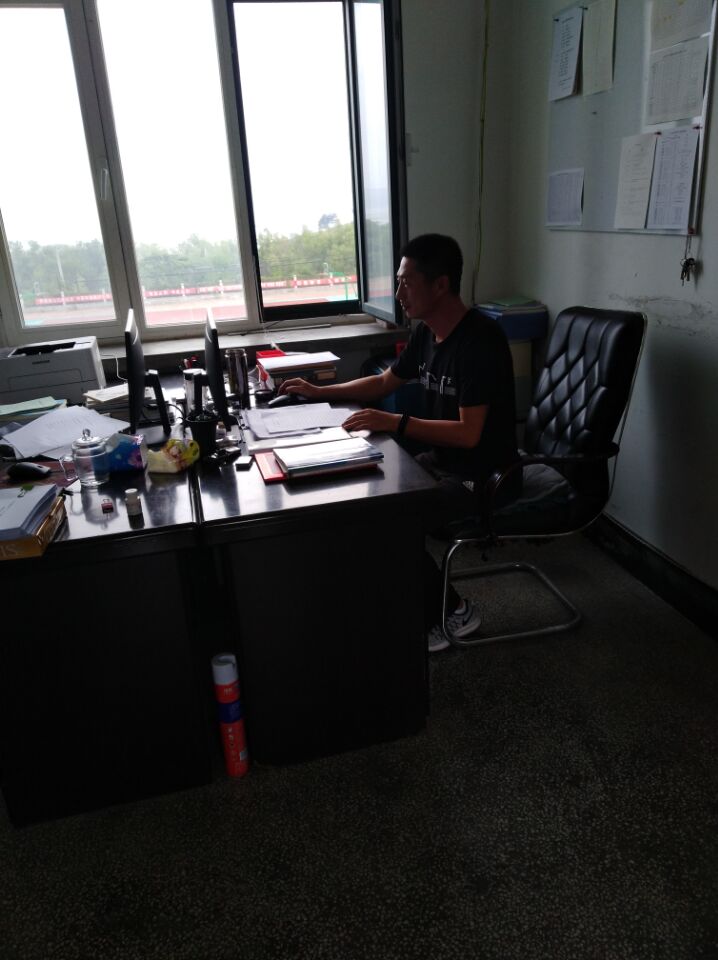 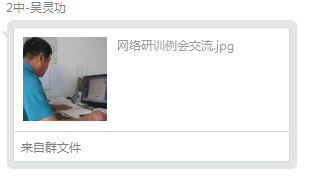 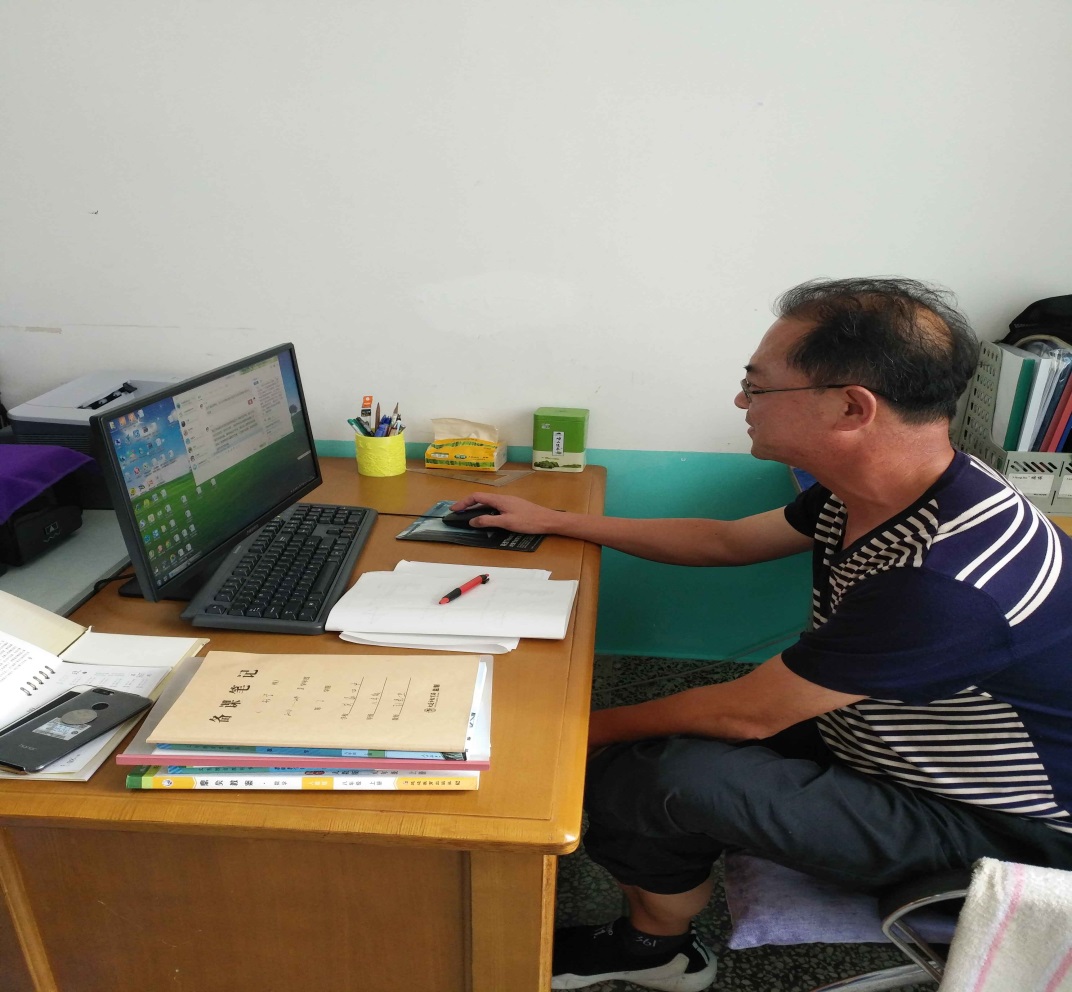 